Appointment Of Proxy FormI, ..........................................................................................................................................(full name)of ...........................................................................................................................................(address)being a member of the AUSTRALASIAN NATIVE ORCHID SOCIETY INC., hereby appoint..................................................................................................................................(full name of proxy)of ...........................................................................................................................................(address)being a member of that incorporated association, as my proxy to vote for me on my behalf at the general meeting of the association (annual general meeting or special general meeting, as the case may be) to be held on the..................................day of................................................ (month and year) and at any adjournment of that meeting.* My proxy is authorised to vote in favour of/against (delete as appropriate) the resolution …………………………………………………………………………………………………..* to be inserted if desired.…………………………………………………………….Signature of member appointing proxyDate: ………………………………………………………NOTE: A proxy vote may not be given to a person who is not a member of the Society.All proxies must be signed by the member giving proxy and in the hands of the Secretary no later than 1pm EDST on the 2nd December 2023.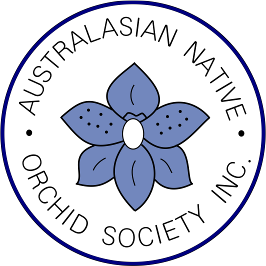 Australasian Native Orchid Society Inc.ARBN 653 550 666 (registered in New South Wales), whose members have limited liability.PO Box 393 	Established 1963Officer, Vic. 3809 	www.anos.org.au